СООБЩЕНИЕ о проведении общего собрания собственников помещений в многоквартирном доме, расположенном по адресу:Московская область, г. Люберцы, ул. Урицкого, д.16 к.1УВАЖАЕМЫЙ СОБСТВЕННИК!Сообщаем Вам о проведении внеочередного общего собрания собственников помещений в многоквартирном доме, расположенном по адресу: Московская область, г. Люберцы, ул. Урицкого, д.16 к.1.Форма проведения собрания: Очное-заочное голосованиеПовестка дня общего собрания:1. Вопрос: Избрать председателем внеочередного общего собрания собственников многоквартирного дома Соколову Анастасию Алексеевну (собственник кв. № 20). 

Инициатор: ООО "ВИРА СЕРВИС"

2. Вопрос: Избрать секретаря внеочередного общего собрания собственников Савченкову Елену Ивановну (собственник кв.№ 83). 

Инициатор: ООО "ВИРА СЕРВИС"

3. Вопрос: Избрать членов счетной комиссии внеочередного общего собрания собственников  многоквартирного дома
1.  Алябьеву Зоряну Олеговну (собственник кв. 89)
2.  Балабину Марию Юрьевну  (собственник кв.120). 

Инициатор: ООО "ВИРА СЕРВИС"

4. Вопрос: Принять решение о добровольной ликвидации ТСЖ "ВЛюберцы". 

Инициатор: ООО "ВИРА СЕРВИС"

5. Вопрос: Выбрать способ Управления многоквартирным домом - управление Управляющей организацией. 

Предложено: УО. 

Инициатор: ООО "ВИРА СЕРВИС"

6. Вопрос: Выбрать Управляющую организацию Общество с ограниченной ответственность "ВИРА СЕРВИС"  (адрес юридического лица:140007, Московская область, г. Люберцы, ул. Урицкого, дом 17, фактический адрес: Московская область, г. Люберцы, ул. Шевлякова, д. 27/1, ИНН 5027242944,  КПП 502701001,  лицензия на осуществление предпринимательской деятельности по управлению многоквартирным домом  №1367 от 29.12.2016г., выдана ГУ МО «ГЖИ МО») и заключить с ней  договор управления. 

Предложено: УО. 

Инициатор: ООО "ВИРА СЕРВИС"

7. Вопрос: Утвердить  Договор управления многоквартирным домом №16 корпус 1 по ул. Урицкого в г.Люберцы, заключаемый между Обществом с ограниченной ответственностью  «ВИРА СЕРВИС» и собственниками   в предлагаемой редакции, который является одинаковым для всех собственников помещений многоквартирного дома. 

Предложено: УО. 

Инициатор: ООО "ВИРА СЕРВИС"

8. Вопрос: Утвердить размер платы за содержание жилого/нежилого помещения в размере  38,26 руб. за 1 кв.м. общей площади жилого/нежилого помещения. 

Инициатор: ООО "ВИРА СЕРВИС"

9. Вопрос: Возложить обязанность на  ТСЖ «ВЛюберцы» передать Обществу с ограниченной ответственностью  «ВИРА СЕРВИС» техническую и иную документацию, связанную с управлением многоквартирным домом в течение 10 (десяти) дней с даты принятия собственниками помещений  многоквартирного дома о ликвидации ТСЖ "ВЛюберцы" и  решения о выборе управляющей организации Общество с ограниченной ответственностью  «ВИРА СЕРВИС». 

Инициатор: ООО "ВИРА СЕРВИС"

10. Вопрос: Возложить обязанность на  ТСЖ «ВЛюберцы»  о передаче лицевых счетов собственников  Управляющей организации в течение 10 (десяти дней) с даты принятия собственниками помещений многоквартирного дома решения о выборе управляющей организации Общество с ограниченной ответственностью  «ВИРА СЕРВИС». 

Инициатор: ООО "ВИРА СЕРВИС"

11. Вопрос: Избрать Совет многоквартирного дома  сроком на 2 года в составе:
1. Чириков Евгений Петрович (собственник кв. 37),
2. Балабина Мария Юрьевна (собственник кв.120),
3 .Плотников Максим Иванович (собственник кв. 196),
4. Сойбель Алевтина Викторовна (собственник кв.10),
5. Алябьева Зоряна Олеговна (собственник кв. 89). 

Инициатор: ООО "ВИРА СЕРВИС"

12. Вопрос: Избрать  Председателем Совета многоквартирного дома Чирикова Евгения Петровича (собственник кв. 37). 

Инициатор: ООО "ВИРА СЕРВИС"

13. Вопрос: Утвердить Положения о Совете многоквартирного дома. 

Инициатор: ООО "ВИРА СЕРВИС"

14. Вопрос: Принять  решение об отказе использования  мусоропровода. 

Инициатор: ООО "ВИРА СЕРВИС"

15. Вопрос: Принять решение об оплате ремонта ворот, за счет средств собственников путем разового начисления оплаты ремонта в Едином платежном документе,
если стоимости такового ремонта в течение года превышает 200 000 рублей. 

Инициатор: ООО "ВИРА СЕРВИС"

16. Вопрос: Принять решение о необходимости охраны территории многоквартирного дома с привлечением частной охранной организации. 

Инициатор: ООО "ВИРА СЕРВИС"

17. Вопрос: Утвердить количество постов охраны (при принятии решения о необходимости заключения договора с частной охранной организацией) в составе:
Старший смены, 2 сотрудника на КПП, 10 контролеров в каждый подъезд, с тарифом 26 рублей 02 копейки (с учетом агентского вознаграждения платёжному агенту) с 1 кв. м. общей площади жилых/нежилых помещений, ежемесячно с внесением в Единый платежный документ с момента заключения договора на охрану. 

Инициатор: ООО "ВИРА СЕРВИС"

18. Вопрос: Утвердить количество постов охраны (при принятии решения о необходимости заключения договора с частной охранной организацией) в составе:
старший смены 4 человека на выезды №1 и №2 ,Группа Немедленного Реагирования в количестве 3 человек, с тарифом 16 рублей 87 копеек (с учетом агентского вознаграждения платёжному агенту) с 1 кв. м. общей площади жилых/нежилых помещений, ежемесячно с внесением в Единый платежный документ с момента заключения договора на охрану. 

Инициатор: ООО "ВИРА СЕРВИС"

19. Вопрос: Принять решения о необходимости установки платформы PASS24.online. 

Инициатор: ООО "ВИРА СЕРВИС"

20. Вопрос: Утвердить единовременную оплату (при принятии решения о необходимости установки платформы PASS24.online) 09 рублей 32 копейки с 1 кв. м. общей площади жилых/нежилых помещений с внесением в Единый платежный документ с момента заключения договора с PASS24.online. 

Инициатор: ООО "ВИРА СЕРВИС"

21. Вопрос: Утвердить тариф за услугу  платформы PASS24.online (при принятии решения о необходимости установки платформы PASS24.online)  00 рублей 50 копеек с 1 кв. м. общей площади жилых/нежилых помещений, ежемесячно с внесением в Единый платежный документ с момента заключения договора с PASS24.online. 

Инициатор: ООО "ВИРА СЕРВИС"

22. Вопрос: Утвердить тариф за услугу домофонии в размере  35 рублей 00 копеек ежемесячно, с жилого помещения, с внесением в Единый платежный документ. 

Инициатор: ООО "ВИРА СЕРВИС"

23. Вопрос: Принять решение о компенсации Обществу с ограниченной  ответственностью  «ВИРА СЕРВИС» оплаченных услуг  по охране территории многоквартирного дома за период  с 01.08.2021 года  до момента заключения договора с частной охранной организацией (единовременный платеж с 1 кв.м. общей площади жилых/нежилых помещений). 

Инициатор: ООО "ВИРА СЕРВИС"

24. Вопрос: Принять решение о способе  оповещения собственников многоквартирного дома о проведении очередных и внеочередных общих собраний собственников  и о решениях общих собраний собственников многоквартирного дома  путем вывешивания инициатором общего собрания собственников уведомления о проведении  таких собраний на  информационных стендах  в холлах подъездов на первых этажах (в случаях не принятия решения о проведении в дальнейшем собраний собственников  многоквартирного дома в электронном виде  с использованием системы). 

Инициатор: ООО "ВИРА СЕРВИС"

25. Вопрос: Принять решение о проведении годовых собраний собственников помещений во II квартале каждого года. 

Инициатор: ООО "ВИРА СЕРВИС"

26. Вопрос: Принять решение о проведении очередных и внеочередных собраний собственников помещений многоквартирного дома в дальнейшем  в форме заочного голосования. 

Инициатор: ООО "ВИРА СЕРВИС"

27. Вопрос: Принять решение об использовании информационной системы ЕИАС ЖКЖ  при проведении последующих общих собраний собственников помещений в многоквартирном доме в форме заочного голосования. 

Инициатор: ООО "ВИРА СЕРВИС"

28. Вопрос: Принять решение об определении  Общество с ограниченной ответственностью "ВИРА СЕРВИС" ОГРН 1165027057106 лицом, которое от имени собственников помещений в многоквартирном доме уполномочено на использование информационной системы ЕИАС ЖКХ при проведении последующих общих собраний собственников помещений в многоквартирном доме в форме заочного голосования (далее  администратор общего собрания собственников). 

Предложено: ООО "ВИРА СЕРВИС", ОГРН: 1165027057106. 

Инициатор: ООО "ВИРА СЕРВИС"

29. Вопрос: Принять решение о порядке приема администратором общего собрания сообщений о проведении общих собраний собственников помещений в многоквартирном доме. 

Инициатор: ООО "ВИРА СЕРВИС"

30. Вопрос: Принять решение о порядке приема администратором общего собрания решений собственников помещений в многоквартирном доме по вопросам, поставленным на голосование. 

Инициатор: ООО "ВИРА СЕРВИС"

31. Вопрос: Принять решение о продолжительности голосования по вопросам повестки дня общего собрания собственников помещений в многоквартирном доме в форме заочного голосования с использованием системы – до 30 календарных дней. 

Инициатор: ООО "ВИРА СЕРВИС"

32. Вопрос: Утвердить Положения о порядке проведения общих собраний собственников помещений в многоквартирном доме с использованием информационной системы  ЕИАС ЖКХ. 

Инициатор: ООО "ВИРА СЕРВИС"

33. Вопрос: Принять решение о  месте хранения оригиналов Протоколов внеочередных общих собраний собственников помещений многоквартирного дома   в форме очно-заочного голосования, решений собственников помещения многоквартирного дома и документов общего собрания собственников в офисе Управляющей организации  - Общество с ограниченной ответственностью  «ВИРА СЕРВИС» (в случаях не принятия решения о проведении в дальнейшем собраний собственников  многоквартирного дома в электронном виде  с использованием системы.). 

Инициатор: ООО "ВИРА СЕРВИС"Ознакомиться с материалами и документами по вопросам повестки дня общего собрания можно по адресу: г. Люберцы, ул. Урицкого, д.16 к.1Порядок ознакомления с информацией:По адресу офиса УО "Вира Сервис" г.о. ул. Шевлякова, д 27/1. При предъявлении документа, удостоверяющего личность.Напоминаем Вам:Каждый собственник на общем собрании обладает количеством голосов пропорционально доле его участия, установленной в соответствии с положениями Жилищного кодекса Российской Федерации.Решение общего собрания, принятое в установленном Жилищным кодексом порядке, является обязательным для всех собственников помещений в многоквартирном доме, в том числе для тех, которые независимо от причин не приняли участия в голосовании (ч. 5 ст. 46 Жилищного кодекса Российской Федерации).С уважением, инициатор общего собранияООО "ВИРА СЕРВИС" ОГРН 1165027057106 (дата присвоения 20.07.2016) ИНН 5027242944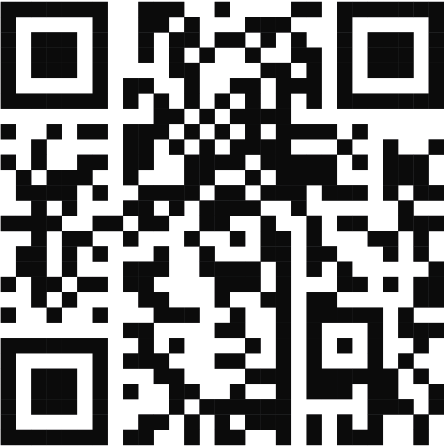 